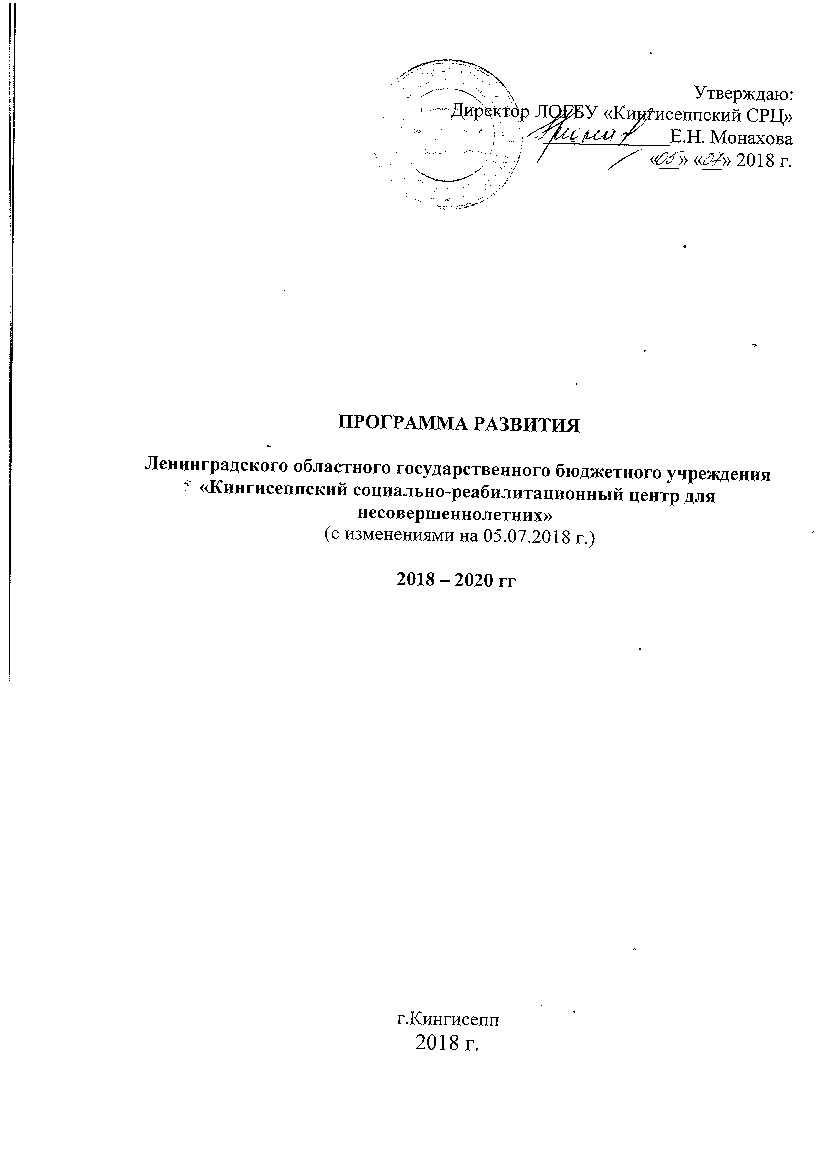 Содержание1.ПАСПОРТ ПРОГРАММЫ 2.ВВЕДЕНИЕ.Настоящая «Программа развития (далее – Программа) Ленинградского областного государственного бюджетного учреждения «Кингисеппский социально-реабилитационный центр для несовершеннолетних» (далее – Учреждение) является продолжением предыдущей Программы, действовавшей в период 2015-2017 годы. В Программу 2018 – 2020 гг. были внесены изменения от 05.07.2018 г	.        	Поставленные в предыдущей Программе цели и задачи по формированию условий для устойчивого функционирования и развития учреждения, повышения качества и расширения спектра предоставляемых услуг в целом выполнены.Данная Программа определяет направления и формы работы по оптимизации работы учреждения с целью повышения качества, доступности и эффективности предоставляемых социальных услуг, создания условий для устойчивого функционирования и развития учреждения путём совершенствования организации работы. Выбор указанной цели обусловлен значимостью реализации в полном объеме социальных гарантий для повышения уровня жизни и социализации, совершенствованием системы менеджмента качества в учреждении.	Миссия учреждения – обеспечение качественного оказания социальных услуг несовершеннолетним детям, в т.ч. детям-инвалидам, и их семьям в полном объеме. Стратегическая цель учреждения – повышение качества, доступности и эффективности предоставляемых услуг с использованием системы менеджмента качества, современных технологий, посредством привлечения социальных партнёров.   Базовые ценности Учреждения         Ориентироваться на получателя социальных услуг – постоянно изучать требования и ожидания клиентов, быстро реагировать на них, используя возможности как всего учреждения в целом, так и каждого сотрудника. Гарантировать безопасность пребывания клиентов в учреждении.         Лидерство (поддержка) руководителя — так как организация действует всегда в рамках ограниченности ресурсов и входных данных в конкурентной среде, то только лидер, обладающий видением, силой духа способен обеспечить достижение ее целей (миссии).Вовлечение персонала в процесс качества - работать единой командой, формировать сплоченный коллектив, способный гибко перестраиваться в изменяющихся условиях, с учетом соблюдения качества предоставления социальных услуг, Кодекса этики и служебного поведения работников учреждения социального обслуживания. Делить успех учреждения с каждым сотрудником – создавать комфортные условия труда, адекватно оценивать вклад каждого на основе материального и морального стимулирования, отмечать заслуги и способствовать профессиональному и карьерному росту.Подход к системе как к процессу, системный подход к управлению - достижение целей через процессы, обеспечивающие любые изменения с учетом всех факторов, воздействующих на внешнюю и внутреннюю среду организации.                    Вести регулярный менеджмент – постоянно улучшать систему менеджмента качества, её адаптацию к произошедшим и ожидаемым изменениям в среде, совершенствовать всех областей деятельности учреждения. Взаимовыгодные отношения- быть открытыми для партнерства, для наиболее оптимального решения поставленных задач активно привлекать деловых партнеров.Принятие решений, основанных на фактах — напоминание о том, что стабильность функционирования организации возможна не только на основе интуиции, но и с использованием данных измерений.3.СВЕДЕНИЯ ОБ УЧРЕЖДЕНИИПолное наименование: Ленинградское областное государственное бюджетное учреждение «Кингисеппский социально-реабилитационный центр для несовершеннолетних».Сокращенное наименование: ЛОГБУ «Кингисеппский СРЦ». Учредитель: Комитет по социальной защите населения Ленинградской области     Юридический и фактический адрес:Российская Федерация, Ленинградская область, 188480, город Кингисепп, пр. Карла Маркса, дом 20.Телефон, факс: 8(81375) 2-75-78.E-mail: detisoc@mail/.ruСайт: src.kingisepplo.ruУчреждение размещается в 2-х-этажном кирпичном здании, введенном в эксплуатацию в 1964 году (типовое здание детского дошкольного учреждения), имеет благоустроенную территорию. Общая площадь здания: 2 875,6 кв.м. Площадь земельного участка: 11707 кв. м.Учреждение осуществляет свою деятельность на основании:-Устава;  -Лицензий на осуществление медицинской деятельности и образовательной деятельности.	При осуществлении деятельности учреждение руководствуется Конституцией Российской Федерации, а также другими Федеральными законами, иными нормативными правовыми актами Российской Федерации, законами и иными нормативными правовыми актами Ленинградской области, муниципальными правовыми актами. 	Учреждение является организацией социального обслуживания Ленинградской области, относится к унитарным некоммерческим организациям, организационно-правовая форма -государственное учреждение, тип – бюджетное.          Формы социального обслуживания: стационарная, полустационарная, на дому.В структуре учреждения 3 подразделения: -отделение социальной реабилитации несовершеннолетних детей в полустационарной и стационарной формах социального обслуживания;-отделение социальной реабилитации несовершеннолетних детей, в том числе детей-инвалидов, в полустационарной и стационарной формах социального обслуживания;-отделение социальной реабилитации семей с несовершеннолетними детьми.4.ПОКАЗАТЕЛИ СОЦИАЛЬНОГО ОБСЛУЖИВАНИЯТаб. 1Уменьшение общей численности обслуженных обусловлено изменением плановых показателей муниципального задания. В 2017 году,1 полугодии 2018 года финансовое обеспечение муниципального задания выполнено в полном объеме. На социальном обслуживании в учреждении находятся:-несовершеннолетние в возрасте от 3-х до 17 лет включительно и дети-инвалиды в возрасте от рождения до 17 лет включительно, -родители (или законные представители).Категории обслуженных семей с детьми Таб.2Характеристика получателей социальных услуг по возрастно-половому признаку Таб.3Сравнительный анализ предоставленных социальных услуг Таб.45. КАДРОВЫЕ РЕСУРСЫШтатная численность учреждения составляет 66 ед. На 05.07.2018 года численность кадрового состава 69 человек, из них 46 специалистов, в наличии 0,5 вакансии. Возраст работников: до 30 лет – 1 чел., старше 55 лет – 36 чел.Текучесть кадров в 2017 году составила 13 %, что на 4 % выше прошлогоднего показателя (2016 г. –9 %, 2015г. – 10,6 %). В 2017 году принято на работу 11 человек, 1 полугодие 2018 г. – 6 человек, количество увольнений составило 15 случаев (2015г. -1 полугодие 2018 г.). Причиной увольнения работников послужило - собственное желание работника.Образовательный ценз работников (2015-2017гг)Таб.1Повышение квалификации сотрудников по профилю деятельности (2015-1 полугодие 2018гг)Таб.2 	 Работники учреждения приняли участие в:-Областном смотре-конкурсе на лучшее комплексное противопожарное состояние учреждений социального обслуживания Ленинградской области в номинации «Муниципальные учреждения социального обслуживания» (2015,2017 гг - 1 призовое место,2016г - 3место);-Соревнованиях по действиям добровольных пожарных дружин (ДПД) при тушении условного пожара в номинации «Муниципальные учреждения социального обслуживания населению» (2016 г.- 3 место); -Областном смотре-конкурсе по оценке условий и охраны труда в учреждениях социального обслуживания Ленинградской области (2015,2017 гг -1 место).- Конкурсах профессионального мастерства:2015 год - конкурсные материалы воспитателя учреждения признаны лучшими по итогам второго этапа Всероссийского конкурса на звание «Лучший работник учреждения социального обслуживания» в номинации «Лучший воспитатель учреждения социального обслуживания»;  2016 год -воспитатель учреждения стала победителем конкурса профессионального мастерства среди учреждений социального обслуживания Ленинградской области на звание «Лучший работник учреждения социального обслуживания» в номинации «Лучший воспитатель учреждения социального обслуживания»; 2017 г.- педагог-психолог учреждения одержала победу (1 место) в Конкурсе профессионального мастерства работников учреждений социального обслуживания Ленинградской области; во Всероссийском конкурсе на звание «Лучший работник учреждения социального обслуживания» в номинации «Лучший психолог учреждения социального обслуживания»; 1 полугодие 2018 года - специалист учреждения стала лауреатом конкурса профессионального мастерства среди учреждений социального обслуживания Кингисеппского муниципального района на звание «Лучший работник учреждения социального обслуживания» в номинации «Лучший психолог учреждения социального обслуживания».По результатам проведения НСОК оказания социальных услуг:2016 г- учреждение награждено дипломом за 2 место среди муниципальных учреждений социального обслуживания несовершеннолетних, 2017г.- учреждению присвоено 7 место из 69 учреждений социального обслуживания Ленинградской области, 250 место по России.           В 2015 г.-1 полугодие 2018г. отмечены за многолетний добросовестный труд 31 работник учреждения.            1Паспорт Программы 32Введение63Сведения об Учреждении74Показатели социального обслуживания85Кадровые ресурсы96Основные направления развития Учреждения12Полное наименование программыПрограмма развития Ленинградского областного государственного бюджетного учреждения «Кингисеппский социально-реабилитационный центр для несовершеннолетних» Период реализациипрограммы2018 – 2020 ггОснования для разработки программы-Конституция РФ-Федеральный закон от 28.12.2013 N 442-ФЗ "Об основах социального обслуживания граждан в РФ" - Федеральный закон РФ от 29.12. 2012 г. N 273-ФЗ "Об образовании в Российской Федерации"(в ред. от 01.05.17 г.), гл.10. Дополнительное образование, ст. 75. Дополнительное образование детей и взрослых-Областной закон Ленинградской области от 30.10.2014 № 72-оз «О социальном обслуживании граждан в Лен.области»-Федеральным законом от 27.07.2010 N 210-ФЗ "Об организации предоставления гос. и мун. услуг" -Федеральный закон от 27.07.2006 N 152-ФЗ "О персональных данных" -Федеральный закон от 24.07.1998 N 124-ФЗ "Об основных гарантиях прав ребенка в Российской Федерации" -ФЗ от 24.06.. № 120-ФЗ «Об  основах  системы  профилактики  безнадзорности  и правонарушений  несовершеннолетних» -Распоряжение Правительства Ленинградской области от 13 июня 2018 года № 298-р «О принятии в государственную собственность Ленинградской области муниципальных учреждений социального обслуживания муниципального образования Кингисеппский муниципальный район Ленинградской области»-Постановление правительства Ленинградской области «Об утверждении порядков предоставления социальных услуг поставщиками социальных услуг в Ленинградской обл.»-Постановление Правительства РФ от  27.11.. №  896  «Об  утверждении примерных положений о  специализированных учреждениях  для  несовершеннолетних, нуждающихся  в соц. реабилитации»-Приказ Министерства социальной защиты населения РФ от 14.12.1994г. № 249 «Об утверждении примерного положения о реабилитационном центре для детей и подростков с ОГВ»-Постановление Правительства Ленинградской обл. «Об утверждении тарифов на соц. услуги на текущий год»-Государственное задание предоставления социальных услуг ЛОГБУ «Кингисеппский СРЦ» на текущий год Разработчики программы Администрация учрежденияЦель программы   Повышение качества, доступности и эффективности предоставляемых социальных услуг их получателям в условиях реабилитационного центра Задачи программы -Совершенствование нормативно – правовых актов, регламентирующих деятельность учреждения.-Формирование позитивного имиджа учреждения через совершенствование работы в части качества предоставления социальных услуг; развитие корпоративной культуры посредством мотивации персонала на качественное изменение принципов своей работы и укрепления состояния внутреннего единства.-Организация доступности информации для получателей  услуг через официальный сайт учреждения: рассылки анонсов мероприятий и новостей, привлечение к участию в социальных опросах, активизация  участия  в независимой оценке деятельности учреждения.-Обеспечение работы по поэтаптному повышению уровня доступности учреждения для маломобильных групп населения в соответствии с планом мероприятий-ДК объекта-Создание условий для использования инновационных технологий социального обслуживания.-Организация деятельности по оказанию платных социальных услуг и привлечению внебюджетных средств.-Обеспечение повышения профессиональной компетентности кадров.-Улучшение материально-технической базы учреждения. Основные направления программы  Нормативно-правовое: изучение локальных и федеральных правовых актов, внесение изменений в устав.  Программно-методическое: разработка методических рекомендаций, рабочих дополнительных общеразвивающих программ, адаптирование существующих методик и технологий, использование инновационных методов, компьютерных технологий. Аналитическое: отслеживание динамики, оформление результатов Кадровое: активизация специалистов для прохождения КПК, участие в обучающих семинарах, конференциях, конкурсах. Материально-техническое: приобретение специализированного оборудования, технических средств реабилитации, информационных технологий Условия реализации программы -Все несовершеннолетние дети, в том числе дети-инвалиды, родители (или законные представители) - субъекты реабилитационного процесса, административный, медико-психолого-педагогический персонал включаются в работу программы. -Количество получателей социальных услуг- в рамках государственного задания.-Зачисление получателей на социальное обслуживание согласно индивидуальной программе предоставления социальных услуг (ИППСУ).  -Кадровое обеспечение-согласно штатному расписанию центра. -Оборудование помещений  согласно нормативных требований.Объёмы и источники финансирования программы    Осуществляется за счет предоставления субсидии на финансовое обеспечение выполнения государственного задания на оказание социальных услуг (выполнение работ) из бюджета Ленинградской области.    Привлекаются: внебюджетные средства, спонсорские средства.Ожидаемые конечные результаты и показатели Для учреждения: -повышение уровня эффективности обслуживания и качества предоставления социальных услуг их получателям;-выполнение государственного  задания по трём формам социального обслуживания;-оптимизация деятельности учреждения за счет рационального использования ресурсов с максимальной эффективностью.Для получателя услуг:-внедрение современных методик комплексной реабилитации;-проведение регулярного мониторинга потребностей получателей социальных услуг, признанных нуждающимися в социальном обслуживании.Для трудового коллектива:-повышение уровня профессиональной компетентности специалистов посредством: участия в обучающих семинарах,методического сопровождения, аттестации, межведомственного взаимодействия специалистов;-переход на новый, деятельностный уровень;-улучшение психоэмоционального климата в коллективе, профилактика профессионального выгорания.Система организации контроля за выполнением программы  Контроль осуществляется на уровне:  -Комитета по социальной защите населения Ленинградской области, -Администрации ЛОГБУ «Кингисеппского СРЦ»,  -Получателей социальных услуг, -Взаимоконтроль специалистов учреждения.Наименование показателя2015 г (чел.)2016 г (чел.)2017г  (чел.)1 полугодие 2018 г.Услуги,    представляемые    детям-инвалидам    в    стационарной    форме социального обслуживания с временным проживанием24171916Услуги,    представляемые    детям-инвалидам    в    полустационарной    форме социального обслуживания60656642Услуги,    представляемые    детям-инвалидам  на дому2442Услуги, представляемые родителям (иным законным    представителям) несовершеннолетних      детей,      если      родители      (иные      законные представители) и (или) их дети признаны нуждающимися в социальном обслуживании98957956Услуги,   предоставляемые несовершеннолетним детям, за исключением детей-инвалидов, в стационарной форме социального обслуживания с временным проживанием44723322Услуги,   предоставляемые несовершеннолетним детям, за исключением детей-инвалидов, в полустационарной форме социального обслуживания223208204145Итого451461405283Всего семейПолныеНеполныеОпекаемые, приёмная семьяОпекаемые, приёмная семьяМногодетныеДети-инвалидыУтеря кормильца2015 год2015 год2015 год2015 год2015 год2015 год2015 год2015 год39529210325254686-2016 год2016 год2016 год2016 год2016 год2016 год2016 год2016 год31617114518474786-2017 год2017 год2017 год2017 год2017 год2017 год2017 год2017 год2731441291414428971 полугодие 2018 года1 полугодие 2018 года1 полугодие 2018 года1 полугодие 2018 года1 полугодие 2018 года1 полугодие 2018 года1 полугодие 2018 года1 полугодие 2018 года191106859939604Возраст  (лет)Возраст  (лет)Возраст  (лет)МальчикиДевочкимужчиныженщиныот 0 до 3от 3 до 7 от 8 до 17 МальчикиДевочкимужчиныженщины2015 год2015 год2015 год2015 год2015 год2015 год2015 год02121411711823952016 год2016 год2016 год2016 год2016 год2016 год2016 год014222419317362552017 год2017 год2017 год2017 год2017 год2017 год2017 год31291941691572771 полугодие 2018 г1 полугодие 2018 г1 полугодие 2018 г1 полугодие 2018 г1 полугодие 2018 г1 полугодие 2018 г1 полугодие 2018 г682139105122353Наименование видов социальных услуг2015г.2016г2017г.1 полугодие 2018 г.Социально-бытовые11433420980203759865Социально-медицинские56849486135705017154Социально-психологические115151122514297436Социально-педагогические264572045962334447Социально-трудовые789378717393847Социально-правовые66213791680804Услуги в целях повышения коммуникативного потенциала7965786810059264Итого22567511839517318829817периодОбщее количество работниковвысшее образованиесреднее профессиональноеобразованиесреднее2015г.693336-2016г.68303082017г6933288№Мероприятия по повышению квалификацииКоличество человек1.Обучение на краткосрочных курсах повышения квалификации (до 40 часов)172.Обучение на курсах повышения квалификации по программам (72 часа)363.Обучение на курсах повышения квалификации (144-260 часов)54.Профессиональная подготовка (500 часов)3